Todos los plazos son de cumplimiento obligatorio, de acuerdo con lo establecido en el artículo 47 de las NB-SABS. 1.    CONVOCATORIA1.    CONVOCATORIA1.    CONVOCATORIA1.    CONVOCATORIA1.    CONVOCATORIA1.    CONVOCATORIA1.    CONVOCATORIA1.    CONVOCATORIA1.    CONVOCATORIA1.    CONVOCATORIA1.    CONVOCATORIA1.    CONVOCATORIA1.    CONVOCATORIA1.    CONVOCATORIA1.    CONVOCATORIA1.    CONVOCATORIA1.    CONVOCATORIA1.    CONVOCATORIA1.    CONVOCATORIA1.    CONVOCATORIA1.    CONVOCATORIA1.    CONVOCATORIA1.    CONVOCATORIA1.    CONVOCATORIA1.    CONVOCATORIA1.    CONVOCATORIA1.    CONVOCATORIA1.    CONVOCATORIA1.    CONVOCATORIA1.    CONVOCATORIA1.    CONVOCATORIA1.    CONVOCATORIA1.    CONVOCATORIA1.    CONVOCATORIA1.    CONVOCATORIA1.    CONVOCATORIA1.    CONVOCATORIA1.    CONVOCATORIASe convoca a la presentación de propuestas para el siguiente proceso:Se convoca a la presentación de propuestas para el siguiente proceso:Se convoca a la presentación de propuestas para el siguiente proceso:Se convoca a la presentación de propuestas para el siguiente proceso:Se convoca a la presentación de propuestas para el siguiente proceso:Se convoca a la presentación de propuestas para el siguiente proceso:Se convoca a la presentación de propuestas para el siguiente proceso:Se convoca a la presentación de propuestas para el siguiente proceso:Se convoca a la presentación de propuestas para el siguiente proceso:Se convoca a la presentación de propuestas para el siguiente proceso:Se convoca a la presentación de propuestas para el siguiente proceso:Se convoca a la presentación de propuestas para el siguiente proceso:Se convoca a la presentación de propuestas para el siguiente proceso:Se convoca a la presentación de propuestas para el siguiente proceso:Se convoca a la presentación de propuestas para el siguiente proceso:Se convoca a la presentación de propuestas para el siguiente proceso:Se convoca a la presentación de propuestas para el siguiente proceso:Se convoca a la presentación de propuestas para el siguiente proceso:Se convoca a la presentación de propuestas para el siguiente proceso:Se convoca a la presentación de propuestas para el siguiente proceso:Se convoca a la presentación de propuestas para el siguiente proceso:Se convoca a la presentación de propuestas para el siguiente proceso:Se convoca a la presentación de propuestas para el siguiente proceso:Se convoca a la presentación de propuestas para el siguiente proceso:Se convoca a la presentación de propuestas para el siguiente proceso:Se convoca a la presentación de propuestas para el siguiente proceso:Se convoca a la presentación de propuestas para el siguiente proceso:Se convoca a la presentación de propuestas para el siguiente proceso:Se convoca a la presentación de propuestas para el siguiente proceso:Se convoca a la presentación de propuestas para el siguiente proceso:Se convoca a la presentación de propuestas para el siguiente proceso:Se convoca a la presentación de propuestas para el siguiente proceso:Se convoca a la presentación de propuestas para el siguiente proceso:Se convoca a la presentación de propuestas para el siguiente proceso:Se convoca a la presentación de propuestas para el siguiente proceso:Se convoca a la presentación de propuestas para el siguiente proceso:Se convoca a la presentación de propuestas para el siguiente proceso:Se convoca a la presentación de propuestas para el siguiente proceso:Entidad ConvocanteEntidad Convocante::Banco Central de BoliviaBanco Central de BoliviaBanco Central de BoliviaBanco Central de BoliviaBanco Central de BoliviaBanco Central de BoliviaBanco Central de BoliviaBanco Central de BoliviaBanco Central de BoliviaBanco Central de BoliviaBanco Central de BoliviaBanco Central de BoliviaBanco Central de BoliviaBanco Central de BoliviaBanco Central de BoliviaBanco Central de BoliviaBanco Central de BoliviaBanco Central de BoliviaBanco Central de BoliviaBanco Central de BoliviaBanco Central de BoliviaBanco Central de BoliviaBanco Central de BoliviaBanco Central de BoliviaBanco Central de BoliviaBanco Central de BoliviaBanco Central de BoliviaBanco Central de BoliviaBanco Central de BoliviaBanco Central de BoliviaBanco Central de BoliviaBanco Central de BoliviaBanco Central de BoliviaModalidad de ContrataciónModalidad de Contratación::Apoyo Nacional a la Producción y EmpleoApoyo Nacional a la Producción y EmpleoApoyo Nacional a la Producción y EmpleoApoyo Nacional a la Producción y EmpleoApoyo Nacional a la Producción y EmpleoApoyo Nacional a la Producción y EmpleoApoyo Nacional a la Producción y EmpleoApoyo Nacional a la Producción y EmpleoApoyo Nacional a la Producción y EmpleoApoyo Nacional a la Producción y EmpleoApoyo Nacional a la Producción y EmpleoApoyo Nacional a la Producción y EmpleoApoyo Nacional a la Producción y EmpleoApoyo Nacional a la Producción y EmpleoApoyo Nacional a la Producción y EmpleoApoyo Nacional a la Producción y EmpleoApoyo Nacional a la Producción y EmpleoApoyo Nacional a la Producción y EmpleoApoyo Nacional a la Producción y EmpleoApoyo Nacional a la Producción y EmpleoApoyo Nacional a la Producción y EmpleoApoyo Nacional a la Producción y EmpleoApoyo Nacional a la Producción y EmpleoApoyo Nacional a la Producción y EmpleoApoyo Nacional a la Producción y EmpleoApoyo Nacional a la Producción y EmpleoApoyo Nacional a la Producción y EmpleoApoyo Nacional a la Producción y EmpleoApoyo Nacional a la Producción y EmpleoApoyo Nacional a la Producción y EmpleoApoyo Nacional a la Producción y EmpleoApoyo Nacional a la Producción y EmpleoApoyo Nacional a la Producción y EmpleoCUCECUCE::Código interno que la entidad utiliza para Identificar al procesoCódigo interno que la entidad utiliza para Identificar al proceso::ANPE - P 003/2018-2CANPE - P 003/2018-2CANPE - P 003/2018-2CANPE - P 003/2018-2CANPE - P 003/2018-2CANPE - P 003/2018-2CANPE - P 003/2018-2CANPE - P 003/2018-2CANPE - P 003/2018-2CANPE - P 003/2018-2CANPE - P 003/2018-2CANPE - P 003/2018-2CANPE - P 003/2018-2CANPE - P 003/2018-2CANPE - P 003/2018-2CANPE - P 003/2018-2CANPE - P 003/2018-2CANPE - P 003/2018-2CANPE - P 003/2018-2CANPE - P 003/2018-2CANPE - P 003/2018-2CANPE - P 003/2018-2CANPE - P 003/2018-2CANPE - P 003/2018-2CANPE - P 003/2018-2CANPE - P 003/2018-2CANPE - P 003/2018-2CANPE - P 003/2018-2CANPE - P 003/2018-2CANPE - P 003/2018-2CANPE - P 003/2018-2CANPE - P 003/2018-2CANPE - P 003/2018-2CObjeto de la contrataciónObjeto de la contratación::SERVICIO DE INTERNET 2SERVICIO DE INTERNET 2SERVICIO DE INTERNET 2SERVICIO DE INTERNET 2SERVICIO DE INTERNET 2SERVICIO DE INTERNET 2SERVICIO DE INTERNET 2SERVICIO DE INTERNET 2SERVICIO DE INTERNET 2SERVICIO DE INTERNET 2SERVICIO DE INTERNET 2SERVICIO DE INTERNET 2SERVICIO DE INTERNET 2SERVICIO DE INTERNET 2SERVICIO DE INTERNET 2SERVICIO DE INTERNET 2SERVICIO DE INTERNET 2SERVICIO DE INTERNET 2SERVICIO DE INTERNET 2SERVICIO DE INTERNET 2SERVICIO DE INTERNET 2SERVICIO DE INTERNET 2SERVICIO DE INTERNET 2SERVICIO DE INTERNET 2SERVICIO DE INTERNET 2SERVICIO DE INTERNET 2SERVICIO DE INTERNET 2SERVICIO DE INTERNET 2SERVICIO DE INTERNET 2SERVICIO DE INTERNET 2SERVICIO DE INTERNET 2SERVICIO DE INTERNET 2SERVICIO DE INTERNET 2Método de Selección y AdjudicaciónMétodo de Selección y Adjudicación::XXXXa) Precio Evaluado Más Bajoa) Precio Evaluado Más Bajoa) Precio Evaluado Más Bajoa) Precio Evaluado Más Bajoa) Precio Evaluado Más Bajoa) Precio Evaluado Más Bajoa) Precio Evaluado Más Bajoa) Precio Evaluado Más Bajoa) Precio Evaluado Más Bajoa) Precio Evaluado Más Bajoa) Precio Evaluado Más Bajob) Calidad, Propuesta Técnica y Costob) Calidad, Propuesta Técnica y Costob) Calidad, Propuesta Técnica y Costob) Calidad, Propuesta Técnica y Costob) Calidad, Propuesta Técnica y Costob) Calidad, Propuesta Técnica y Costob) Calidad, Propuesta Técnica y Costob) Calidad, Propuesta Técnica y Costob) Calidad, Propuesta Técnica y Costob) Calidad, Propuesta Técnica y Costob) Calidad, Propuesta Técnica y Costob) Calidad, Propuesta Técnica y Costob) Calidad, Propuesta Técnica y Costob) Calidad, Propuesta Técnica y CostoForma de AdjudicaciónForma de Adjudicación::Por el TotalPor el TotalPor el TotalPor el TotalPor el TotalPor el TotalPor el TotalPor el TotalPor el TotalPor el TotalPor el TotalPor el TotalPor el TotalPor el TotalPor el TotalPor el TotalPor el TotalPor el TotalPor el TotalPor el TotalPor el TotalPor el TotalPor el TotalPor el TotalPor el TotalPor el TotalPor el TotalPor el TotalPor el TotalPor el TotalPor el TotalPor el TotalPor el TotalPrecio ReferencialPrecio Referencial::Bs295.200,00Bs295.200,00Bs295.200,00Bs295.200,00Bs295.200,00Bs295.200,00Bs295.200,00Bs295.200,00Bs295.200,00Bs295.200,00Bs295.200,00Bs295.200,00Bs295.200,00Bs295.200,00Bs295.200,00Bs295.200,00Bs295.200,00Bs295.200,00Bs295.200,00Bs295.200,00Bs295.200,00Bs295.200,00Bs295.200,00Bs295.200,00Bs295.200,00Bs295.200,00Bs295.200,00Bs295.200,00Bs295.200,00Bs295.200,00Bs295.200,00Bs295.200,00Bs295.200,00La contratación se formalizará medianteLa contratación se formalizará mediante::ContratoContratoContratoContratoContratoContratoContratoContratoContratoContratoContratoContratoContratoContratoContratoContratoContratoContratoContratoContratoContratoContratoContratoContratoContratoContratoContratoContratoContratoContratoContratoContratoContratoGarantía de Seriedad de  PropuestaGarantía de Seriedad de  Propuesta::El proponente deberá presentar una Garantía equivalente al 1% del valor de su propuesta económica.El proponente deberá presentar una Garantía equivalente al 1% del valor de su propuesta económica.El proponente deberá presentar una Garantía equivalente al 1% del valor de su propuesta económica.El proponente deberá presentar una Garantía equivalente al 1% del valor de su propuesta económica.El proponente deberá presentar una Garantía equivalente al 1% del valor de su propuesta económica.El proponente deberá presentar una Garantía equivalente al 1% del valor de su propuesta económica.El proponente deberá presentar una Garantía equivalente al 1% del valor de su propuesta económica.El proponente deberá presentar una Garantía equivalente al 1% del valor de su propuesta económica.El proponente deberá presentar una Garantía equivalente al 1% del valor de su propuesta económica.El proponente deberá presentar una Garantía equivalente al 1% del valor de su propuesta económica.El proponente deberá presentar una Garantía equivalente al 1% del valor de su propuesta económica.El proponente deberá presentar una Garantía equivalente al 1% del valor de su propuesta económica.El proponente deberá presentar una Garantía equivalente al 1% del valor de su propuesta económica.El proponente deberá presentar una Garantía equivalente al 1% del valor de su propuesta económica.El proponente deberá presentar una Garantía equivalente al 1% del valor de su propuesta económica.El proponente deberá presentar una Garantía equivalente al 1% del valor de su propuesta económica.El proponente deberá presentar una Garantía equivalente al 1% del valor de su propuesta económica.El proponente deberá presentar una Garantía equivalente al 1% del valor de su propuesta económica.El proponente deberá presentar una Garantía equivalente al 1% del valor de su propuesta económica.El proponente deberá presentar una Garantía equivalente al 1% del valor de su propuesta económica.El proponente deberá presentar una Garantía equivalente al 1% del valor de su propuesta económica.El proponente deberá presentar una Garantía equivalente al 1% del valor de su propuesta económica.El proponente deberá presentar una Garantía equivalente al 1% del valor de su propuesta económica.El proponente deberá presentar una Garantía equivalente al 1% del valor de su propuesta económica.El proponente deberá presentar una Garantía equivalente al 1% del valor de su propuesta económica.El proponente deberá presentar una Garantía equivalente al 1% del valor de su propuesta económica.El proponente deberá presentar una Garantía equivalente al 1% del valor de su propuesta económica.El proponente deberá presentar una Garantía equivalente al 1% del valor de su propuesta económica.El proponente deberá presentar una Garantía equivalente al 1% del valor de su propuesta económica.El proponente deberá presentar una Garantía equivalente al 1% del valor de su propuesta económica.El proponente deberá presentar una Garantía equivalente al 1% del valor de su propuesta económica.El proponente deberá presentar una Garantía equivalente al 1% del valor de su propuesta económica.El proponente deberá presentar una Garantía equivalente al 1% del valor de su propuesta económica.Garantía de Cumplimiento de ContratoGarantía de Cumplimiento de Contrato::El proponente adjudicado deberá constituir la Garantía del Cumplimiento de Contrato o solicitar la retención del 7% en caso de pagos parciales. El proponente adjudicado deberá constituir la Garantía del Cumplimiento de Contrato o solicitar la retención del 7% en caso de pagos parciales. El proponente adjudicado deberá constituir la Garantía del Cumplimiento de Contrato o solicitar la retención del 7% en caso de pagos parciales. El proponente adjudicado deberá constituir la Garantía del Cumplimiento de Contrato o solicitar la retención del 7% en caso de pagos parciales. El proponente adjudicado deberá constituir la Garantía del Cumplimiento de Contrato o solicitar la retención del 7% en caso de pagos parciales. El proponente adjudicado deberá constituir la Garantía del Cumplimiento de Contrato o solicitar la retención del 7% en caso de pagos parciales. El proponente adjudicado deberá constituir la Garantía del Cumplimiento de Contrato o solicitar la retención del 7% en caso de pagos parciales. El proponente adjudicado deberá constituir la Garantía del Cumplimiento de Contrato o solicitar la retención del 7% en caso de pagos parciales. El proponente adjudicado deberá constituir la Garantía del Cumplimiento de Contrato o solicitar la retención del 7% en caso de pagos parciales. El proponente adjudicado deberá constituir la Garantía del Cumplimiento de Contrato o solicitar la retención del 7% en caso de pagos parciales. El proponente adjudicado deberá constituir la Garantía del Cumplimiento de Contrato o solicitar la retención del 7% en caso de pagos parciales. El proponente adjudicado deberá constituir la Garantía del Cumplimiento de Contrato o solicitar la retención del 7% en caso de pagos parciales. El proponente adjudicado deberá constituir la Garantía del Cumplimiento de Contrato o solicitar la retención del 7% en caso de pagos parciales. El proponente adjudicado deberá constituir la Garantía del Cumplimiento de Contrato o solicitar la retención del 7% en caso de pagos parciales. El proponente adjudicado deberá constituir la Garantía del Cumplimiento de Contrato o solicitar la retención del 7% en caso de pagos parciales. El proponente adjudicado deberá constituir la Garantía del Cumplimiento de Contrato o solicitar la retención del 7% en caso de pagos parciales. El proponente adjudicado deberá constituir la Garantía del Cumplimiento de Contrato o solicitar la retención del 7% en caso de pagos parciales. El proponente adjudicado deberá constituir la Garantía del Cumplimiento de Contrato o solicitar la retención del 7% en caso de pagos parciales. El proponente adjudicado deberá constituir la Garantía del Cumplimiento de Contrato o solicitar la retención del 7% en caso de pagos parciales. El proponente adjudicado deberá constituir la Garantía del Cumplimiento de Contrato o solicitar la retención del 7% en caso de pagos parciales. El proponente adjudicado deberá constituir la Garantía del Cumplimiento de Contrato o solicitar la retención del 7% en caso de pagos parciales. El proponente adjudicado deberá constituir la Garantía del Cumplimiento de Contrato o solicitar la retención del 7% en caso de pagos parciales. El proponente adjudicado deberá constituir la Garantía del Cumplimiento de Contrato o solicitar la retención del 7% en caso de pagos parciales. El proponente adjudicado deberá constituir la Garantía del Cumplimiento de Contrato o solicitar la retención del 7% en caso de pagos parciales. El proponente adjudicado deberá constituir la Garantía del Cumplimiento de Contrato o solicitar la retención del 7% en caso de pagos parciales. El proponente adjudicado deberá constituir la Garantía del Cumplimiento de Contrato o solicitar la retención del 7% en caso de pagos parciales. El proponente adjudicado deberá constituir la Garantía del Cumplimiento de Contrato o solicitar la retención del 7% en caso de pagos parciales. El proponente adjudicado deberá constituir la Garantía del Cumplimiento de Contrato o solicitar la retención del 7% en caso de pagos parciales. El proponente adjudicado deberá constituir la Garantía del Cumplimiento de Contrato o solicitar la retención del 7% en caso de pagos parciales. El proponente adjudicado deberá constituir la Garantía del Cumplimiento de Contrato o solicitar la retención del 7% en caso de pagos parciales. El proponente adjudicado deberá constituir la Garantía del Cumplimiento de Contrato o solicitar la retención del 7% en caso de pagos parciales. El proponente adjudicado deberá constituir la Garantía del Cumplimiento de Contrato o solicitar la retención del 7% en caso de pagos parciales. El proponente adjudicado deberá constituir la Garantía del Cumplimiento de Contrato o solicitar la retención del 7% en caso de pagos parciales. Señalar para cuando es el requerimiento del servicio generalSeñalar para cuando es el requerimiento del servicio general::xxxxServicios Generales para la gestión en curso.Servicios Generales para la gestión en curso.Servicios Generales para la gestión en curso.Servicios Generales para la gestión en curso.Servicios Generales para la gestión en curso.Servicios Generales para la gestión en curso.Servicios Generales para la gestión en curso.Servicios Generales para la gestión en curso.Servicios Generales para la gestión en curso.Servicios Generales para la gestión en curso.Servicios Generales para la gestión en curso.Servicios Generales para la gestión en curso.Servicios Generales para la gestión en curso.Servicios Generales para la gestión en curso.Servicios Generales para la gestión en curso.Servicios Generales para la gestión en curso.Servicios Generales para la gestión en curso.Servicios Generales para la gestión en curso.Servicios Generales para la gestión en curso.Servicios Generales para la gestión en curso.Servicios Generales para la gestión en curso.Servicios Generales para la gestión en curso.Servicios Generales para la gestión en curso.Servicios Generales para la gestión en curso.Servicios Generales para la gestión en curso.Servicios Generales para la gestión en curso.Servicios Generales para la gestión en curso.Servicios Generales para la gestión en curso.Servicios Generales para la gestión en curso.Servicios Generales para la gestión en curso.Señalar para cuando es el requerimiento del servicio generalSeñalar para cuando es el requerimiento del servicio generalSeñalar para cuando es el requerimiento del servicio generalSeñalar para cuando es el requerimiento del servicio generalSeñalar para cuando es el requerimiento del servicio generalSeñalar para cuando es el requerimiento del servicio generalSeñalar para cuando es el requerimiento del servicio generalSeñalar para cuando es el requerimiento del servicio general::Servicios Generales recurrentes para la próxima gestión (el proceso llegará hasta la adjudicación y la formalización de la contratación estará sujeta a la aprobación del presupuesto de la siguiente gestión.Servicios Generales recurrentes para la próxima gestión (el proceso llegará hasta la adjudicación y la formalización de la contratación estará sujeta a la aprobación del presupuesto de la siguiente gestión.Servicios Generales recurrentes para la próxima gestión (el proceso llegará hasta la adjudicación y la formalización de la contratación estará sujeta a la aprobación del presupuesto de la siguiente gestión.Servicios Generales recurrentes para la próxima gestión (el proceso llegará hasta la adjudicación y la formalización de la contratación estará sujeta a la aprobación del presupuesto de la siguiente gestión.Servicios Generales recurrentes para la próxima gestión (el proceso llegará hasta la adjudicación y la formalización de la contratación estará sujeta a la aprobación del presupuesto de la siguiente gestión.Servicios Generales recurrentes para la próxima gestión (el proceso llegará hasta la adjudicación y la formalización de la contratación estará sujeta a la aprobación del presupuesto de la siguiente gestión.Servicios Generales recurrentes para la próxima gestión (el proceso llegará hasta la adjudicación y la formalización de la contratación estará sujeta a la aprobación del presupuesto de la siguiente gestión.Servicios Generales recurrentes para la próxima gestión (el proceso llegará hasta la adjudicación y la formalización de la contratación estará sujeta a la aprobación del presupuesto de la siguiente gestión.Servicios Generales recurrentes para la próxima gestión (el proceso llegará hasta la adjudicación y la formalización de la contratación estará sujeta a la aprobación del presupuesto de la siguiente gestión.Servicios Generales recurrentes para la próxima gestión (el proceso llegará hasta la adjudicación y la formalización de la contratación estará sujeta a la aprobación del presupuesto de la siguiente gestión.Servicios Generales recurrentes para la próxima gestión (el proceso llegará hasta la adjudicación y la formalización de la contratación estará sujeta a la aprobación del presupuesto de la siguiente gestión.Servicios Generales recurrentes para la próxima gestión (el proceso llegará hasta la adjudicación y la formalización de la contratación estará sujeta a la aprobación del presupuesto de la siguiente gestión.Servicios Generales recurrentes para la próxima gestión (el proceso llegará hasta la adjudicación y la formalización de la contratación estará sujeta a la aprobación del presupuesto de la siguiente gestión.Servicios Generales recurrentes para la próxima gestión (el proceso llegará hasta la adjudicación y la formalización de la contratación estará sujeta a la aprobación del presupuesto de la siguiente gestión.Servicios Generales recurrentes para la próxima gestión (el proceso llegará hasta la adjudicación y la formalización de la contratación estará sujeta a la aprobación del presupuesto de la siguiente gestión.Servicios Generales recurrentes para la próxima gestión (el proceso llegará hasta la adjudicación y la formalización de la contratación estará sujeta a la aprobación del presupuesto de la siguiente gestión.Servicios Generales recurrentes para la próxima gestión (el proceso llegará hasta la adjudicación y la formalización de la contratación estará sujeta a la aprobación del presupuesto de la siguiente gestión.Servicios Generales recurrentes para la próxima gestión (el proceso llegará hasta la adjudicación y la formalización de la contratación estará sujeta a la aprobación del presupuesto de la siguiente gestión.Servicios Generales recurrentes para la próxima gestión (el proceso llegará hasta la adjudicación y la formalización de la contratación estará sujeta a la aprobación del presupuesto de la siguiente gestión.Servicios Generales recurrentes para la próxima gestión (el proceso llegará hasta la adjudicación y la formalización de la contratación estará sujeta a la aprobación del presupuesto de la siguiente gestión.Servicios Generales recurrentes para la próxima gestión (el proceso llegará hasta la adjudicación y la formalización de la contratación estará sujeta a la aprobación del presupuesto de la siguiente gestión.Servicios Generales recurrentes para la próxima gestión (el proceso llegará hasta la adjudicación y la formalización de la contratación estará sujeta a la aprobación del presupuesto de la siguiente gestión.Servicios Generales recurrentes para la próxima gestión (el proceso llegará hasta la adjudicación y la formalización de la contratación estará sujeta a la aprobación del presupuesto de la siguiente gestión.Servicios Generales recurrentes para la próxima gestión (el proceso llegará hasta la adjudicación y la formalización de la contratación estará sujeta a la aprobación del presupuesto de la siguiente gestión.Servicios Generales recurrentes para la próxima gestión (el proceso llegará hasta la adjudicación y la formalización de la contratación estará sujeta a la aprobación del presupuesto de la siguiente gestión.Servicios Generales recurrentes para la próxima gestión (el proceso llegará hasta la adjudicación y la formalización de la contratación estará sujeta a la aprobación del presupuesto de la siguiente gestión.Servicios Generales recurrentes para la próxima gestión (el proceso llegará hasta la adjudicación y la formalización de la contratación estará sujeta a la aprobación del presupuesto de la siguiente gestión.Servicios Generales recurrentes para la próxima gestión (el proceso llegará hasta la adjudicación y la formalización de la contratación estará sujeta a la aprobación del presupuesto de la siguiente gestión.Servicios Generales recurrentes para la próxima gestión (el proceso llegará hasta la adjudicación y la formalización de la contratación estará sujeta a la aprobación del presupuesto de la siguiente gestión.Servicios Generales recurrentes para la próxima gestión (el proceso llegará hasta la adjudicación y la formalización de la contratación estará sujeta a la aprobación del presupuesto de la siguiente gestión.Señalar para cuando es el requerimiento del servicio generalSeñalar para cuando es el requerimiento del servicio general::Servicios Generales recurrentes para la próxima gestión (el proceso llegará hasta la adjudicación y la formalización de la contratación estará sujeta a la aprobación del presupuesto de la siguiente gestión.Servicios Generales recurrentes para la próxima gestión (el proceso llegará hasta la adjudicación y la formalización de la contratación estará sujeta a la aprobación del presupuesto de la siguiente gestión.Servicios Generales recurrentes para la próxima gestión (el proceso llegará hasta la adjudicación y la formalización de la contratación estará sujeta a la aprobación del presupuesto de la siguiente gestión.Servicios Generales recurrentes para la próxima gestión (el proceso llegará hasta la adjudicación y la formalización de la contratación estará sujeta a la aprobación del presupuesto de la siguiente gestión.Servicios Generales recurrentes para la próxima gestión (el proceso llegará hasta la adjudicación y la formalización de la contratación estará sujeta a la aprobación del presupuesto de la siguiente gestión.Servicios Generales recurrentes para la próxima gestión (el proceso llegará hasta la adjudicación y la formalización de la contratación estará sujeta a la aprobación del presupuesto de la siguiente gestión.Servicios Generales recurrentes para la próxima gestión (el proceso llegará hasta la adjudicación y la formalización de la contratación estará sujeta a la aprobación del presupuesto de la siguiente gestión.Servicios Generales recurrentes para la próxima gestión (el proceso llegará hasta la adjudicación y la formalización de la contratación estará sujeta a la aprobación del presupuesto de la siguiente gestión.Servicios Generales recurrentes para la próxima gestión (el proceso llegará hasta la adjudicación y la formalización de la contratación estará sujeta a la aprobación del presupuesto de la siguiente gestión.Servicios Generales recurrentes para la próxima gestión (el proceso llegará hasta la adjudicación y la formalización de la contratación estará sujeta a la aprobación del presupuesto de la siguiente gestión.Servicios Generales recurrentes para la próxima gestión (el proceso llegará hasta la adjudicación y la formalización de la contratación estará sujeta a la aprobación del presupuesto de la siguiente gestión.Servicios Generales recurrentes para la próxima gestión (el proceso llegará hasta la adjudicación y la formalización de la contratación estará sujeta a la aprobación del presupuesto de la siguiente gestión.Servicios Generales recurrentes para la próxima gestión (el proceso llegará hasta la adjudicación y la formalización de la contratación estará sujeta a la aprobación del presupuesto de la siguiente gestión.Servicios Generales recurrentes para la próxima gestión (el proceso llegará hasta la adjudicación y la formalización de la contratación estará sujeta a la aprobación del presupuesto de la siguiente gestión.Servicios Generales recurrentes para la próxima gestión (el proceso llegará hasta la adjudicación y la formalización de la contratación estará sujeta a la aprobación del presupuesto de la siguiente gestión.Servicios Generales recurrentes para la próxima gestión (el proceso llegará hasta la adjudicación y la formalización de la contratación estará sujeta a la aprobación del presupuesto de la siguiente gestión.Servicios Generales recurrentes para la próxima gestión (el proceso llegará hasta la adjudicación y la formalización de la contratación estará sujeta a la aprobación del presupuesto de la siguiente gestión.Servicios Generales recurrentes para la próxima gestión (el proceso llegará hasta la adjudicación y la formalización de la contratación estará sujeta a la aprobación del presupuesto de la siguiente gestión.Servicios Generales recurrentes para la próxima gestión (el proceso llegará hasta la adjudicación y la formalización de la contratación estará sujeta a la aprobación del presupuesto de la siguiente gestión.Servicios Generales recurrentes para la próxima gestión (el proceso llegará hasta la adjudicación y la formalización de la contratación estará sujeta a la aprobación del presupuesto de la siguiente gestión.Servicios Generales recurrentes para la próxima gestión (el proceso llegará hasta la adjudicación y la formalización de la contratación estará sujeta a la aprobación del presupuesto de la siguiente gestión.Servicios Generales recurrentes para la próxima gestión (el proceso llegará hasta la adjudicación y la formalización de la contratación estará sujeta a la aprobación del presupuesto de la siguiente gestión.Servicios Generales recurrentes para la próxima gestión (el proceso llegará hasta la adjudicación y la formalización de la contratación estará sujeta a la aprobación del presupuesto de la siguiente gestión.Servicios Generales recurrentes para la próxima gestión (el proceso llegará hasta la adjudicación y la formalización de la contratación estará sujeta a la aprobación del presupuesto de la siguiente gestión.Servicios Generales recurrentes para la próxima gestión (el proceso llegará hasta la adjudicación y la formalización de la contratación estará sujeta a la aprobación del presupuesto de la siguiente gestión.Servicios Generales recurrentes para la próxima gestión (el proceso llegará hasta la adjudicación y la formalización de la contratación estará sujeta a la aprobación del presupuesto de la siguiente gestión.Servicios Generales recurrentes para la próxima gestión (el proceso llegará hasta la adjudicación y la formalización de la contratación estará sujeta a la aprobación del presupuesto de la siguiente gestión.Servicios Generales recurrentes para la próxima gestión (el proceso llegará hasta la adjudicación y la formalización de la contratación estará sujeta a la aprobación del presupuesto de la siguiente gestión.Servicios Generales recurrentes para la próxima gestión (el proceso llegará hasta la adjudicación y la formalización de la contratación estará sujeta a la aprobación del presupuesto de la siguiente gestión.Servicios Generales recurrentes para la próxima gestión (el proceso llegará hasta la adjudicación y la formalización de la contratación estará sujeta a la aprobación del presupuesto de la siguiente gestión.Organismo FinanciadorOrganismo Financiador::Nombre del Organismo FinanciadorNombre del Organismo FinanciadorNombre del Organismo FinanciadorNombre del Organismo FinanciadorNombre del Organismo FinanciadorNombre del Organismo FinanciadorNombre del Organismo FinanciadorNombre del Organismo FinanciadorNombre del Organismo FinanciadorNombre del Organismo FinanciadorNombre del Organismo FinanciadorNombre del Organismo FinanciadorNombre del Organismo FinanciadorNombre del Organismo FinanciadorNombre del Organismo FinanciadorNombre del Organismo FinanciadorNombre del Organismo FinanciadorNombre del Organismo FinanciadorNombre del Organismo FinanciadorNombre del Organismo Financiador% de Financiamiento% de Financiamiento% de Financiamiento% de Financiamiento% de Financiamiento% de Financiamiento% de Financiamiento% de Financiamiento% de Financiamiento% de Financiamiento(de acuerdo al clasificador vigente)(de acuerdo al clasificador vigente)(de acuerdo al clasificador vigente)(de acuerdo al clasificador vigente)(de acuerdo al clasificador vigente)(de acuerdo al clasificador vigente)(de acuerdo al clasificador vigente)(de acuerdo al clasificador vigente)(de acuerdo al clasificador vigente)(de acuerdo al clasificador vigente)(de acuerdo al clasificador vigente)(de acuerdo al clasificador vigente)(de acuerdo al clasificador vigente)(de acuerdo al clasificador vigente)(de acuerdo al clasificador vigente)(de acuerdo al clasificador vigente)(de acuerdo al clasificador vigente)(de acuerdo al clasificador vigente)(de acuerdo al clasificador vigente)(de acuerdo al clasificador vigente)Recursos propiosRecursos propiosRecursos propiosRecursos propiosRecursos propiosRecursos propiosRecursos propiosRecursos propiosRecursos propiosRecursos propiosRecursos propiosRecursos propiosRecursos propiosRecursos propiosRecursos propiosRecursos propiosRecursos propiosRecursos propiosRecursos propiosRecursos propios100100100100100100100100100100Periodo de provisión del servicioPeriodo de provisión del servicio::Doce (12) meses calendario a partir de la fecha establecida en la orden de proceder emitida por el fiscal del servicio.Doce (12) meses calendario a partir de la fecha establecida en la orden de proceder emitida por el fiscal del servicio.Doce (12) meses calendario a partir de la fecha establecida en la orden de proceder emitida por el fiscal del servicio.Doce (12) meses calendario a partir de la fecha establecida en la orden de proceder emitida por el fiscal del servicio.Doce (12) meses calendario a partir de la fecha establecida en la orden de proceder emitida por el fiscal del servicio.Doce (12) meses calendario a partir de la fecha establecida en la orden de proceder emitida por el fiscal del servicio.Doce (12) meses calendario a partir de la fecha establecida en la orden de proceder emitida por el fiscal del servicio.Doce (12) meses calendario a partir de la fecha establecida en la orden de proceder emitida por el fiscal del servicio.Doce (12) meses calendario a partir de la fecha establecida en la orden de proceder emitida por el fiscal del servicio.Doce (12) meses calendario a partir de la fecha establecida en la orden de proceder emitida por el fiscal del servicio.Doce (12) meses calendario a partir de la fecha establecida en la orden de proceder emitida por el fiscal del servicio.Doce (12) meses calendario a partir de la fecha establecida en la orden de proceder emitida por el fiscal del servicio.Doce (12) meses calendario a partir de la fecha establecida en la orden de proceder emitida por el fiscal del servicio.Doce (12) meses calendario a partir de la fecha establecida en la orden de proceder emitida por el fiscal del servicio.Doce (12) meses calendario a partir de la fecha establecida en la orden de proceder emitida por el fiscal del servicio.Doce (12) meses calendario a partir de la fecha establecida en la orden de proceder emitida por el fiscal del servicio.Doce (12) meses calendario a partir de la fecha establecida en la orden de proceder emitida por el fiscal del servicio.Doce (12) meses calendario a partir de la fecha establecida en la orden de proceder emitida por el fiscal del servicio.Doce (12) meses calendario a partir de la fecha establecida en la orden de proceder emitida por el fiscal del servicio.Doce (12) meses calendario a partir de la fecha establecida en la orden de proceder emitida por el fiscal del servicio.Doce (12) meses calendario a partir de la fecha establecida en la orden de proceder emitida por el fiscal del servicio.Doce (12) meses calendario a partir de la fecha establecida en la orden de proceder emitida por el fiscal del servicio.Doce (12) meses calendario a partir de la fecha establecida en la orden de proceder emitida por el fiscal del servicio.Doce (12) meses calendario a partir de la fecha establecida en la orden de proceder emitida por el fiscal del servicio.Doce (12) meses calendario a partir de la fecha establecida en la orden de proceder emitida por el fiscal del servicio.Doce (12) meses calendario a partir de la fecha establecida en la orden de proceder emitida por el fiscal del servicio.Doce (12) meses calendario a partir de la fecha establecida en la orden de proceder emitida por el fiscal del servicio.Doce (12) meses calendario a partir de la fecha establecida en la orden de proceder emitida por el fiscal del servicio.Doce (12) meses calendario a partir de la fecha establecida en la orden de proceder emitida por el fiscal del servicio.Doce (12) meses calendario a partir de la fecha establecida en la orden de proceder emitida por el fiscal del servicio.Doce (12) meses calendario a partir de la fecha establecida en la orden de proceder emitida por el fiscal del servicio.Doce (12) meses calendario a partir de la fecha establecida en la orden de proceder emitida por el fiscal del servicio.Doce (12) meses calendario a partir de la fecha establecida en la orden de proceder emitida por el fiscal del servicio.Lugar de Prestación del ServicioLugar de Prestación del Servicio::El servició será prestado en:Enlace 1 y 2: El Banco Central de Bolivia (Ayacucho y Mercado) en la ciudad de La Paz.Enlace 3 y 4: El Sitio Alterno de Proceso SAP (Calle Constantino Carrión N°26        ACHUMANI), en la ciudad de La Paz.El servició será prestado en:Enlace 1 y 2: El Banco Central de Bolivia (Ayacucho y Mercado) en la ciudad de La Paz.Enlace 3 y 4: El Sitio Alterno de Proceso SAP (Calle Constantino Carrión N°26        ACHUMANI), en la ciudad de La Paz.El servició será prestado en:Enlace 1 y 2: El Banco Central de Bolivia (Ayacucho y Mercado) en la ciudad de La Paz.Enlace 3 y 4: El Sitio Alterno de Proceso SAP (Calle Constantino Carrión N°26        ACHUMANI), en la ciudad de La Paz.El servició será prestado en:Enlace 1 y 2: El Banco Central de Bolivia (Ayacucho y Mercado) en la ciudad de La Paz.Enlace 3 y 4: El Sitio Alterno de Proceso SAP (Calle Constantino Carrión N°26        ACHUMANI), en la ciudad de La Paz.El servició será prestado en:Enlace 1 y 2: El Banco Central de Bolivia (Ayacucho y Mercado) en la ciudad de La Paz.Enlace 3 y 4: El Sitio Alterno de Proceso SAP (Calle Constantino Carrión N°26        ACHUMANI), en la ciudad de La Paz.El servició será prestado en:Enlace 1 y 2: El Banco Central de Bolivia (Ayacucho y Mercado) en la ciudad de La Paz.Enlace 3 y 4: El Sitio Alterno de Proceso SAP (Calle Constantino Carrión N°26        ACHUMANI), en la ciudad de La Paz.El servició será prestado en:Enlace 1 y 2: El Banco Central de Bolivia (Ayacucho y Mercado) en la ciudad de La Paz.Enlace 3 y 4: El Sitio Alterno de Proceso SAP (Calle Constantino Carrión N°26        ACHUMANI), en la ciudad de La Paz.El servició será prestado en:Enlace 1 y 2: El Banco Central de Bolivia (Ayacucho y Mercado) en la ciudad de La Paz.Enlace 3 y 4: El Sitio Alterno de Proceso SAP (Calle Constantino Carrión N°26        ACHUMANI), en la ciudad de La Paz.El servició será prestado en:Enlace 1 y 2: El Banco Central de Bolivia (Ayacucho y Mercado) en la ciudad de La Paz.Enlace 3 y 4: El Sitio Alterno de Proceso SAP (Calle Constantino Carrión N°26        ACHUMANI), en la ciudad de La Paz.El servició será prestado en:Enlace 1 y 2: El Banco Central de Bolivia (Ayacucho y Mercado) en la ciudad de La Paz.Enlace 3 y 4: El Sitio Alterno de Proceso SAP (Calle Constantino Carrión N°26        ACHUMANI), en la ciudad de La Paz.El servició será prestado en:Enlace 1 y 2: El Banco Central de Bolivia (Ayacucho y Mercado) en la ciudad de La Paz.Enlace 3 y 4: El Sitio Alterno de Proceso SAP (Calle Constantino Carrión N°26        ACHUMANI), en la ciudad de La Paz.El servició será prestado en:Enlace 1 y 2: El Banco Central de Bolivia (Ayacucho y Mercado) en la ciudad de La Paz.Enlace 3 y 4: El Sitio Alterno de Proceso SAP (Calle Constantino Carrión N°26        ACHUMANI), en la ciudad de La Paz.El servició será prestado en:Enlace 1 y 2: El Banco Central de Bolivia (Ayacucho y Mercado) en la ciudad de La Paz.Enlace 3 y 4: El Sitio Alterno de Proceso SAP (Calle Constantino Carrión N°26        ACHUMANI), en la ciudad de La Paz.El servició será prestado en:Enlace 1 y 2: El Banco Central de Bolivia (Ayacucho y Mercado) en la ciudad de La Paz.Enlace 3 y 4: El Sitio Alterno de Proceso SAP (Calle Constantino Carrión N°26        ACHUMANI), en la ciudad de La Paz.El servició será prestado en:Enlace 1 y 2: El Banco Central de Bolivia (Ayacucho y Mercado) en la ciudad de La Paz.Enlace 3 y 4: El Sitio Alterno de Proceso SAP (Calle Constantino Carrión N°26        ACHUMANI), en la ciudad de La Paz.El servició será prestado en:Enlace 1 y 2: El Banco Central de Bolivia (Ayacucho y Mercado) en la ciudad de La Paz.Enlace 3 y 4: El Sitio Alterno de Proceso SAP (Calle Constantino Carrión N°26        ACHUMANI), en la ciudad de La Paz.El servició será prestado en:Enlace 1 y 2: El Banco Central de Bolivia (Ayacucho y Mercado) en la ciudad de La Paz.Enlace 3 y 4: El Sitio Alterno de Proceso SAP (Calle Constantino Carrión N°26        ACHUMANI), en la ciudad de La Paz.El servició será prestado en:Enlace 1 y 2: El Banco Central de Bolivia (Ayacucho y Mercado) en la ciudad de La Paz.Enlace 3 y 4: El Sitio Alterno de Proceso SAP (Calle Constantino Carrión N°26        ACHUMANI), en la ciudad de La Paz.El servició será prestado en:Enlace 1 y 2: El Banco Central de Bolivia (Ayacucho y Mercado) en la ciudad de La Paz.Enlace 3 y 4: El Sitio Alterno de Proceso SAP (Calle Constantino Carrión N°26        ACHUMANI), en la ciudad de La Paz.El servició será prestado en:Enlace 1 y 2: El Banco Central de Bolivia (Ayacucho y Mercado) en la ciudad de La Paz.Enlace 3 y 4: El Sitio Alterno de Proceso SAP (Calle Constantino Carrión N°26        ACHUMANI), en la ciudad de La Paz.El servició será prestado en:Enlace 1 y 2: El Banco Central de Bolivia (Ayacucho y Mercado) en la ciudad de La Paz.Enlace 3 y 4: El Sitio Alterno de Proceso SAP (Calle Constantino Carrión N°26        ACHUMANI), en la ciudad de La Paz.El servició será prestado en:Enlace 1 y 2: El Banco Central de Bolivia (Ayacucho y Mercado) en la ciudad de La Paz.Enlace 3 y 4: El Sitio Alterno de Proceso SAP (Calle Constantino Carrión N°26        ACHUMANI), en la ciudad de La Paz.El servició será prestado en:Enlace 1 y 2: El Banco Central de Bolivia (Ayacucho y Mercado) en la ciudad de La Paz.Enlace 3 y 4: El Sitio Alterno de Proceso SAP (Calle Constantino Carrión N°26        ACHUMANI), en la ciudad de La Paz.El servició será prestado en:Enlace 1 y 2: El Banco Central de Bolivia (Ayacucho y Mercado) en la ciudad de La Paz.Enlace 3 y 4: El Sitio Alterno de Proceso SAP (Calle Constantino Carrión N°26        ACHUMANI), en la ciudad de La Paz.El servició será prestado en:Enlace 1 y 2: El Banco Central de Bolivia (Ayacucho y Mercado) en la ciudad de La Paz.Enlace 3 y 4: El Sitio Alterno de Proceso SAP (Calle Constantino Carrión N°26        ACHUMANI), en la ciudad de La Paz.El servició será prestado en:Enlace 1 y 2: El Banco Central de Bolivia (Ayacucho y Mercado) en la ciudad de La Paz.Enlace 3 y 4: El Sitio Alterno de Proceso SAP (Calle Constantino Carrión N°26        ACHUMANI), en la ciudad de La Paz.El servició será prestado en:Enlace 1 y 2: El Banco Central de Bolivia (Ayacucho y Mercado) en la ciudad de La Paz.Enlace 3 y 4: El Sitio Alterno de Proceso SAP (Calle Constantino Carrión N°26        ACHUMANI), en la ciudad de La Paz.El servició será prestado en:Enlace 1 y 2: El Banco Central de Bolivia (Ayacucho y Mercado) en la ciudad de La Paz.Enlace 3 y 4: El Sitio Alterno de Proceso SAP (Calle Constantino Carrión N°26        ACHUMANI), en la ciudad de La Paz.El servició será prestado en:Enlace 1 y 2: El Banco Central de Bolivia (Ayacucho y Mercado) en la ciudad de La Paz.Enlace 3 y 4: El Sitio Alterno de Proceso SAP (Calle Constantino Carrión N°26        ACHUMANI), en la ciudad de La Paz.El servició será prestado en:Enlace 1 y 2: El Banco Central de Bolivia (Ayacucho y Mercado) en la ciudad de La Paz.Enlace 3 y 4: El Sitio Alterno de Proceso SAP (Calle Constantino Carrión N°26        ACHUMANI), en la ciudad de La Paz.El servició será prestado en:Enlace 1 y 2: El Banco Central de Bolivia (Ayacucho y Mercado) en la ciudad de La Paz.Enlace 3 y 4: El Sitio Alterno de Proceso SAP (Calle Constantino Carrión N°26        ACHUMANI), en la ciudad de La Paz.El servició será prestado en:Enlace 1 y 2: El Banco Central de Bolivia (Ayacucho y Mercado) en la ciudad de La Paz.Enlace 3 y 4: El Sitio Alterno de Proceso SAP (Calle Constantino Carrión N°26        ACHUMANI), en la ciudad de La Paz.El servició será prestado en:Enlace 1 y 2: El Banco Central de Bolivia (Ayacucho y Mercado) en la ciudad de La Paz.Enlace 3 y 4: El Sitio Alterno de Proceso SAP (Calle Constantino Carrión N°26        ACHUMANI), en la ciudad de La Paz.2.    INFORMACIÓN DEL DOCUMENTO BASE DE CONTRATACIÓN (DBC) 2.    INFORMACIÓN DEL DOCUMENTO BASE DE CONTRATACIÓN (DBC) 2.    INFORMACIÓN DEL DOCUMENTO BASE DE CONTRATACIÓN (DBC) 2.    INFORMACIÓN DEL DOCUMENTO BASE DE CONTRATACIÓN (DBC) 2.    INFORMACIÓN DEL DOCUMENTO BASE DE CONTRATACIÓN (DBC) 2.    INFORMACIÓN DEL DOCUMENTO BASE DE CONTRATACIÓN (DBC) 2.    INFORMACIÓN DEL DOCUMENTO BASE DE CONTRATACIÓN (DBC) 2.    INFORMACIÓN DEL DOCUMENTO BASE DE CONTRATACIÓN (DBC) 2.    INFORMACIÓN DEL DOCUMENTO BASE DE CONTRATACIÓN (DBC) 2.    INFORMACIÓN DEL DOCUMENTO BASE DE CONTRATACIÓN (DBC) 2.    INFORMACIÓN DEL DOCUMENTO BASE DE CONTRATACIÓN (DBC) 2.    INFORMACIÓN DEL DOCUMENTO BASE DE CONTRATACIÓN (DBC) 2.    INFORMACIÓN DEL DOCUMENTO BASE DE CONTRATACIÓN (DBC) 2.    INFORMACIÓN DEL DOCUMENTO BASE DE CONTRATACIÓN (DBC) 2.    INFORMACIÓN DEL DOCUMENTO BASE DE CONTRATACIÓN (DBC) 2.    INFORMACIÓN DEL DOCUMENTO BASE DE CONTRATACIÓN (DBC) 2.    INFORMACIÓN DEL DOCUMENTO BASE DE CONTRATACIÓN (DBC) 2.    INFORMACIÓN DEL DOCUMENTO BASE DE CONTRATACIÓN (DBC) 2.    INFORMACIÓN DEL DOCUMENTO BASE DE CONTRATACIÓN (DBC) 2.    INFORMACIÓN DEL DOCUMENTO BASE DE CONTRATACIÓN (DBC) 2.    INFORMACIÓN DEL DOCUMENTO BASE DE CONTRATACIÓN (DBC) 2.    INFORMACIÓN DEL DOCUMENTO BASE DE CONTRATACIÓN (DBC) 2.    INFORMACIÓN DEL DOCUMENTO BASE DE CONTRATACIÓN (DBC) 2.    INFORMACIÓN DEL DOCUMENTO BASE DE CONTRATACIÓN (DBC) 2.    INFORMACIÓN DEL DOCUMENTO BASE DE CONTRATACIÓN (DBC) 2.    INFORMACIÓN DEL DOCUMENTO BASE DE CONTRATACIÓN (DBC) 2.    INFORMACIÓN DEL DOCUMENTO BASE DE CONTRATACIÓN (DBC) 2.    INFORMACIÓN DEL DOCUMENTO BASE DE CONTRATACIÓN (DBC) 2.    INFORMACIÓN DEL DOCUMENTO BASE DE CONTRATACIÓN (DBC) 2.    INFORMACIÓN DEL DOCUMENTO BASE DE CONTRATACIÓN (DBC) 2.    INFORMACIÓN DEL DOCUMENTO BASE DE CONTRATACIÓN (DBC) 2.    INFORMACIÓN DEL DOCUMENTO BASE DE CONTRATACIÓN (DBC) 2.    INFORMACIÓN DEL DOCUMENTO BASE DE CONTRATACIÓN (DBC) 2.    INFORMACIÓN DEL DOCUMENTO BASE DE CONTRATACIÓN (DBC) 2.    INFORMACIÓN DEL DOCUMENTO BASE DE CONTRATACIÓN (DBC) 2.    INFORMACIÓN DEL DOCUMENTO BASE DE CONTRATACIÓN (DBC) 2.    INFORMACIÓN DEL DOCUMENTO BASE DE CONTRATACIÓN (DBC) Los interesados podrán recabar el Documento Base de Contratación (DBC) en el sitio Web del SICOES y obtener  información de la entidad de acuerdo con los siguientes datos:Los interesados podrán recabar el Documento Base de Contratación (DBC) en el sitio Web del SICOES y obtener  información de la entidad de acuerdo con los siguientes datos:Los interesados podrán recabar el Documento Base de Contratación (DBC) en el sitio Web del SICOES y obtener  información de la entidad de acuerdo con los siguientes datos:Los interesados podrán recabar el Documento Base de Contratación (DBC) en el sitio Web del SICOES y obtener  información de la entidad de acuerdo con los siguientes datos:Los interesados podrán recabar el Documento Base de Contratación (DBC) en el sitio Web del SICOES y obtener  información de la entidad de acuerdo con los siguientes datos:Los interesados podrán recabar el Documento Base de Contratación (DBC) en el sitio Web del SICOES y obtener  información de la entidad de acuerdo con los siguientes datos:Los interesados podrán recabar el Documento Base de Contratación (DBC) en el sitio Web del SICOES y obtener  información de la entidad de acuerdo con los siguientes datos:Los interesados podrán recabar el Documento Base de Contratación (DBC) en el sitio Web del SICOES y obtener  información de la entidad de acuerdo con los siguientes datos:Los interesados podrán recabar el Documento Base de Contratación (DBC) en el sitio Web del SICOES y obtener  información de la entidad de acuerdo con los siguientes datos:Los interesados podrán recabar el Documento Base de Contratación (DBC) en el sitio Web del SICOES y obtener  información de la entidad de acuerdo con los siguientes datos:Los interesados podrán recabar el Documento Base de Contratación (DBC) en el sitio Web del SICOES y obtener  información de la entidad de acuerdo con los siguientes datos:Los interesados podrán recabar el Documento Base de Contratación (DBC) en el sitio Web del SICOES y obtener  información de la entidad de acuerdo con los siguientes datos:Los interesados podrán recabar el Documento Base de Contratación (DBC) en el sitio Web del SICOES y obtener  información de la entidad de acuerdo con los siguientes datos:Los interesados podrán recabar el Documento Base de Contratación (DBC) en el sitio Web del SICOES y obtener  información de la entidad de acuerdo con los siguientes datos:Los interesados podrán recabar el Documento Base de Contratación (DBC) en el sitio Web del SICOES y obtener  información de la entidad de acuerdo con los siguientes datos:Los interesados podrán recabar el Documento Base de Contratación (DBC) en el sitio Web del SICOES y obtener  información de la entidad de acuerdo con los siguientes datos:Los interesados podrán recabar el Documento Base de Contratación (DBC) en el sitio Web del SICOES y obtener  información de la entidad de acuerdo con los siguientes datos:Los interesados podrán recabar el Documento Base de Contratación (DBC) en el sitio Web del SICOES y obtener  información de la entidad de acuerdo con los siguientes datos:Los interesados podrán recabar el Documento Base de Contratación (DBC) en el sitio Web del SICOES y obtener  información de la entidad de acuerdo con los siguientes datos:Los interesados podrán recabar el Documento Base de Contratación (DBC) en el sitio Web del SICOES y obtener  información de la entidad de acuerdo con los siguientes datos:Los interesados podrán recabar el Documento Base de Contratación (DBC) en el sitio Web del SICOES y obtener  información de la entidad de acuerdo con los siguientes datos:Los interesados podrán recabar el Documento Base de Contratación (DBC) en el sitio Web del SICOES y obtener  información de la entidad de acuerdo con los siguientes datos:Los interesados podrán recabar el Documento Base de Contratación (DBC) en el sitio Web del SICOES y obtener  información de la entidad de acuerdo con los siguientes datos:Los interesados podrán recabar el Documento Base de Contratación (DBC) en el sitio Web del SICOES y obtener  información de la entidad de acuerdo con los siguientes datos:Los interesados podrán recabar el Documento Base de Contratación (DBC) en el sitio Web del SICOES y obtener  información de la entidad de acuerdo con los siguientes datos:Los interesados podrán recabar el Documento Base de Contratación (DBC) en el sitio Web del SICOES y obtener  información de la entidad de acuerdo con los siguientes datos:Los interesados podrán recabar el Documento Base de Contratación (DBC) en el sitio Web del SICOES y obtener  información de la entidad de acuerdo con los siguientes datos:Los interesados podrán recabar el Documento Base de Contratación (DBC) en el sitio Web del SICOES y obtener  información de la entidad de acuerdo con los siguientes datos:Los interesados podrán recabar el Documento Base de Contratación (DBC) en el sitio Web del SICOES y obtener  información de la entidad de acuerdo con los siguientes datos:Los interesados podrán recabar el Documento Base de Contratación (DBC) en el sitio Web del SICOES y obtener  información de la entidad de acuerdo con los siguientes datos:Los interesados podrán recabar el Documento Base de Contratación (DBC) en el sitio Web del SICOES y obtener  información de la entidad de acuerdo con los siguientes datos:Los interesados podrán recabar el Documento Base de Contratación (DBC) en el sitio Web del SICOES y obtener  información de la entidad de acuerdo con los siguientes datos:Los interesados podrán recabar el Documento Base de Contratación (DBC) en el sitio Web del SICOES y obtener  información de la entidad de acuerdo con los siguientes datos:Los interesados podrán recabar el Documento Base de Contratación (DBC) en el sitio Web del SICOES y obtener  información de la entidad de acuerdo con los siguientes datos:Los interesados podrán recabar el Documento Base de Contratación (DBC) en el sitio Web del SICOES y obtener  información de la entidad de acuerdo con los siguientes datos:Los interesados podrán recabar el Documento Base de Contratación (DBC) en el sitio Web del SICOES y obtener  información de la entidad de acuerdo con los siguientes datos:Los interesados podrán recabar el Documento Base de Contratación (DBC) en el sitio Web del SICOES y obtener  información de la entidad de acuerdo con los siguientes datos:Los interesados podrán recabar el Documento Base de Contratación (DBC) en el sitio Web del SICOES y obtener  información de la entidad de acuerdo con los siguientes datos:Domicilio fijado para el proceso de contratación por la entidad convocanteDomicilio fijado para el proceso de contratación por la entidad convocanteDomicilio fijado para el proceso de contratación por la entidad convocante::Piso 7 del Edificio Principal del BCB, ubicado Calle Ayacucho esquina Mercado. La Paz – BoliviaPiso 7 del Edificio Principal del BCB, ubicado Calle Ayacucho esquina Mercado. La Paz – BoliviaPiso 7 del Edificio Principal del BCB, ubicado Calle Ayacucho esquina Mercado. La Paz – BoliviaPiso 7 del Edificio Principal del BCB, ubicado Calle Ayacucho esquina Mercado. La Paz – BoliviaPiso 7 del Edificio Principal del BCB, ubicado Calle Ayacucho esquina Mercado. La Paz – BoliviaPiso 7 del Edificio Principal del BCB, ubicado Calle Ayacucho esquina Mercado. La Paz – BoliviaPiso 7 del Edificio Principal del BCB, ubicado Calle Ayacucho esquina Mercado. La Paz – BoliviaPiso 7 del Edificio Principal del BCB, ubicado Calle Ayacucho esquina Mercado. La Paz – BoliviaPiso 7 del Edificio Principal del BCB, ubicado Calle Ayacucho esquina Mercado. La Paz – BoliviaPiso 7 del Edificio Principal del BCB, ubicado Calle Ayacucho esquina Mercado. La Paz – BoliviaPiso 7 del Edificio Principal del BCB, ubicado Calle Ayacucho esquina Mercado. La Paz – BoliviaPiso 7 del Edificio Principal del BCB, ubicado Calle Ayacucho esquina Mercado. La Paz – BoliviaPiso 7 del Edificio Principal del BCB, ubicado Calle Ayacucho esquina Mercado. La Paz – BoliviaPiso 7 del Edificio Principal del BCB, ubicado Calle Ayacucho esquina Mercado. La Paz – BoliviaPiso 7 del Edificio Principal del BCB, ubicado Calle Ayacucho esquina Mercado. La Paz – BoliviaPiso 7 del Edificio Principal del BCB, ubicado Calle Ayacucho esquina Mercado. La Paz – BoliviaPiso 7 del Edificio Principal del BCB, ubicado Calle Ayacucho esquina Mercado. La Paz – BoliviaPiso 7 del Edificio Principal del BCB, ubicado Calle Ayacucho esquina Mercado. La Paz – BoliviaPiso 7 del Edificio Principal del BCB, ubicado Calle Ayacucho esquina Mercado. La Paz – BoliviaPiso 7 del Edificio Principal del BCB, ubicado Calle Ayacucho esquina Mercado. La Paz – BoliviaPiso 7 del Edificio Principal del BCB, ubicado Calle Ayacucho esquina Mercado. La Paz – BoliviaPiso 7 del Edificio Principal del BCB, ubicado Calle Ayacucho esquina Mercado. La Paz – BoliviaPiso 7 del Edificio Principal del BCB, ubicado Calle Ayacucho esquina Mercado. La Paz – BoliviaPiso 7 del Edificio Principal del BCB, ubicado Calle Ayacucho esquina Mercado. La Paz – BoliviaPiso 7 del Edificio Principal del BCB, ubicado Calle Ayacucho esquina Mercado. La Paz – BoliviaPiso 7 del Edificio Principal del BCB, ubicado Calle Ayacucho esquina Mercado. La Paz – BoliviaPiso 7 del Edificio Principal del BCB, ubicado Calle Ayacucho esquina Mercado. La Paz – BoliviaPiso 7 del Edificio Principal del BCB, ubicado Calle Ayacucho esquina Mercado. La Paz – BoliviaPiso 7 del Edificio Principal del BCB, ubicado Calle Ayacucho esquina Mercado. La Paz – BoliviaPiso 7 del Edificio Principal del BCB, ubicado Calle Ayacucho esquina Mercado. La Paz – BoliviaPiso 7 del Edificio Principal del BCB, ubicado Calle Ayacucho esquina Mercado. La Paz – BoliviaPiso 7 del Edificio Principal del BCB, ubicado Calle Ayacucho esquina Mercado. La Paz – BoliviaNombre CompletoNombre CompletoNombre CompletoNombre CompletoNombre CompletoNombre CompletoNombre CompletoNombre CompletoNombre CompletoNombre CompletoCargoCargoCargoCargoCargoCargoCargoCargoCargoCargoCargoDependenciaDependenciaDependenciaDependenciaDependenciaDependenciaDependenciaDependenciaEncargado de atender consultas AdministrativasEncargado de atender consultas AdministrativasEncargado de atender consultas Administrativas::Yerko Palacios TéllezYerko Palacios TéllezYerko Palacios TéllezYerko Palacios TéllezYerko Palacios TéllezYerko Palacios TéllezYerko Palacios TéllezYerko Palacios TéllezYerko Palacios TéllezYerko Palacios TéllezProfesional en Compras y Contrataciones Profesional en Compras y Contrataciones Profesional en Compras y Contrataciones Profesional en Compras y Contrataciones Profesional en Compras y Contrataciones Profesional en Compras y Contrataciones Profesional en Compras y Contrataciones Profesional en Compras y Contrataciones Profesional en Compras y Contrataciones Profesional en Compras y Contrataciones Profesional en Compras y Contrataciones Dpto. de Compras y ContratacionesDpto. de Compras y ContratacionesDpto. de Compras y ContratacionesDpto. de Compras y ContratacionesDpto. de Compras y ContratacionesDpto. de Compras y ContratacionesDpto. de Compras y ContratacionesDpto. de Compras y ContratacionesDpto. de Compras y ContratacionesEncargado de atender consultas TécnicasEncargado de atender consultas TécnicasEncargado de atender consultas Técnicas::Wilder Quisbert Mamani Wilder Quisbert Mamani Wilder Quisbert Mamani Wilder Quisbert Mamani Wilder Quisbert Mamani Wilder Quisbert Mamani Wilder Quisbert Mamani Wilder Quisbert Mamani Wilder Quisbert Mamani Wilder Quisbert Mamani Administrador de Redes Administrador de Redes Administrador de Redes Administrador de Redes Administrador de Redes Administrador de Redes Administrador de Redes Administrador de Redes Administrador de Redes Administrador de Redes Administrador de Redes Gerencia de Sistemas Gerencia de Sistemas Gerencia de Sistemas Gerencia de Sistemas Gerencia de Sistemas Gerencia de Sistemas Gerencia de Sistemas Gerencia de Sistemas Gerencia de Sistemas Horario de atención de la EntidadHorario de atención de la EntidadHorario de atención de la Entidad::De horas 08:30 a horas 18:30De horas 08:30 a horas 18:30De horas 08:30 a horas 18:30De horas 08:30 a horas 18:30De horas 08:30 a horas 18:30De horas 08:30 a horas 18:30De horas 08:30 a horas 18:30De horas 08:30 a horas 18:30De horas 08:30 a horas 18:30De horas 08:30 a horas 18:30De horas 08:30 a horas 18:30De horas 08:30 a horas 18:30De horas 08:30 a horas 18:30De horas 08:30 a horas 18:30De horas 08:30 a horas 18:30De horas 08:30 a horas 18:30De horas 08:30 a horas 18:30De horas 08:30 a horas 18:30De horas 08:30 a horas 18:30De horas 08:30 a horas 18:30De horas 08:30 a horas 18:30De horas 08:30 a horas 18:30De horas 08:30 a horas 18:30De horas 08:30 a horas 18:30De horas 08:30 a horas 18:30De horas 08:30 a horas 18:30De horas 08:30 a horas 18:30De horas 08:30 a horas 18:30De horas 08:30 a horas 18:30De horas 08:30 a horas 18:30De horas 08:30 a horas 18:30De horas 08:30 a horas 18:30Teléfono:2409090 Internos:4721 (Consultas Administrativas)1141 (Consultas Técnicas)2409090 Internos:4721 (Consultas Administrativas)1141 (Consultas Técnicas)2409090 Internos:4721 (Consultas Administrativas)1141 (Consultas Técnicas)2409090 Internos:4721 (Consultas Administrativas)1141 (Consultas Técnicas)2409090 Internos:4721 (Consultas Administrativas)1141 (Consultas Técnicas)2409090 Internos:4721 (Consultas Administrativas)1141 (Consultas Técnicas)2409090 Internos:4721 (Consultas Administrativas)1141 (Consultas Técnicas)2409090 Internos:4721 (Consultas Administrativas)1141 (Consultas Técnicas)2409090 Internos:4721 (Consultas Administrativas)1141 (Consultas Técnicas)2409090 Internos:4721 (Consultas Administrativas)1141 (Consultas Técnicas)Fax:Fax:Fax:2407368240736824073682407368Correo electrónico para consultas:Correo electrónico para consultas:Correo electrónico para consultas:Correo electrónico para consultas:Correo electrónico para consultas:Correo electrónico para consultas:Correo electrónico para consultas:Correo electrónico para consultas:ypalacios@bcb.gob.bo (Consultas administrativas)wquisbert@bcb.gob.bo(Consultas técnicas)ypalacios@bcb.gob.bo (Consultas administrativas)wquisbert@bcb.gob.bo(Consultas técnicas)ypalacios@bcb.gob.bo (Consultas administrativas)wquisbert@bcb.gob.bo(Consultas técnicas)ypalacios@bcb.gob.bo (Consultas administrativas)wquisbert@bcb.gob.bo(Consultas técnicas)ypalacios@bcb.gob.bo (Consultas administrativas)wquisbert@bcb.gob.bo(Consultas técnicas)ypalacios@bcb.gob.bo (Consultas administrativas)wquisbert@bcb.gob.bo(Consultas técnicas)ypalacios@bcb.gob.bo (Consultas administrativas)wquisbert@bcb.gob.bo(Consultas técnicas)ypalacios@bcb.gob.bo (Consultas administrativas)wquisbert@bcb.gob.bo(Consultas técnicas)ypalacios@bcb.gob.bo (Consultas administrativas)wquisbert@bcb.gob.bo(Consultas técnicas)ypalacios@bcb.gob.bo (Consultas administrativas)wquisbert@bcb.gob.bo(Consultas técnicas)ypalacios@bcb.gob.bo (Consultas administrativas)wquisbert@bcb.gob.bo(Consultas técnicas)3.    CRONOGRAMA DE PLAZOS3.    CRONOGRAMA DE PLAZOS3.    CRONOGRAMA DE PLAZOS3.    CRONOGRAMA DE PLAZOS3.    CRONOGRAMA DE PLAZOS3.    CRONOGRAMA DE PLAZOS3.    CRONOGRAMA DE PLAZOS3.    CRONOGRAMA DE PLAZOS3.    CRONOGRAMA DE PLAZOSEl cronograma de plazos previsto para el proceso de contratación, es el siguiente:El cronograma de plazos previsto para el proceso de contratación, es el siguiente:El cronograma de plazos previsto para el proceso de contratación, es el siguiente:El cronograma de plazos previsto para el proceso de contratación, es el siguiente:El cronograma de plazos previsto para el proceso de contratación, es el siguiente:El cronograma de plazos previsto para el proceso de contratación, es el siguiente:El cronograma de plazos previsto para el proceso de contratación, es el siguiente:El cronograma de plazos previsto para el proceso de contratación, es el siguiente:El cronograma de plazos previsto para el proceso de contratación, es el siguiente:#ACTIVIDADFECHAHORALUGAR Y DIRECCIÓN#ACTIVIDADDía/Mes/AñoHora: MinLUGAR Y DIRECCIÓN1Publicación del DBC en el SICOES y la Convocatoria en la Mesa de Partes:14.05.182Inspección Previa :---------3Consultas Escritas :---------- 4Reunión Informativa de Aclaración :----------5Fecha límite de presentación y Apertura de Propuestas:24.05.1816:00Presentación de Propuestas:Ventanilla Única de Correspondencia, – PB del Edificio Principal del BCB.Apertura de Propuestas:Piso 7, Dpto. de Compras y Contrataciones, Edif. Principal del BCB.6Presentación del Informe de Evaluación y Recomendación al RPA:25.06.187Adjudicación o Declaratoria Desierta:28.06.188Notificación de la Adjudicación o Declaratoria Desierta:02.07.189Presentación de documentos para la formalización de la contratación:13.07.1810Suscripción de Contrato o emisión de la Orden de Servicio :27.07.18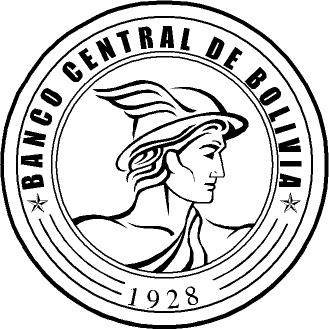 